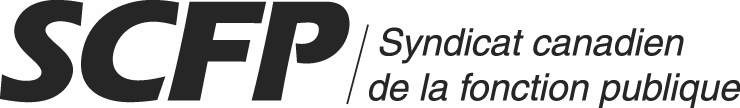 Ateliers d’évaluation des emploisNotre but est de répondre aux besoins des membres et des sections locales du SCFP.  À cet effet, le personnel de l’évaluation des emplois du SCFP offre les ateliers suivants :Atelier sur l’évaluation des emplois (2 jours)Cet atelier vous intéressera si votre section locale envisage d’établir un programme conjoint d’évaluation des emplois ou si vous avez de nouveaux membres au sein de votre comité conjoint d’évaluation des emplois. On y couvre des sujets tels que la cueillette d’information sur l’emploi, l’évaluation des emplois, la pondération, la distribution de classes et le maintien.Atelier sur l’évaluation des emplois pour l’équité salariale (2 jours)Cet atelier vous intéressera si votre section locale envisage d’établir un programme conjoint d’équité salariale ou si vous avez de nouveaux membres au sein de votre comité conjoint d’équité salariale. On y couvre des sujets tels que la cueillette d’information sur l’emploi, l’évaluation des emplois, la pondération, la distribution de classes, la sélection d’un comparateur masculin, les comparaisons d’un emploi à l’autre et de la valeur proportionnelle et l’atteinte/maintien de l’équité salariale.Atelier d’évaluation d’emplois (1 jour)Cet atelier est pour les nouveaux membres de comités d’évaluation des emplois/d’équité salariale ou pour les membres qui ont besoin d’une remise à niveau pour évaluer des emplois. Les participants évalueront des échantillons d’emplois afin de voir comment les degrés sont attribués et comment les évaluations sont appliquées.Nous pouvons aussi adapter les ateliers suivants spécifiquement pour votre section locale :Rédaction de descriptions Apprenez à rédiger une description d’emploi à partir de l’entrevue, du questionnaire ou de la visite des lieux de travail. Utilisez un style et un format communs pour les descriptions d’emplois.Discutez de l’importance d’avoir des descriptions d’emplois standardisées qui mettent l’accent sur les tâches et les responsabilités. Atelier avancé en évaluation des emploisOn s’y concentre sur la rémunération et l’administration des salaires. Les participantes et participants aborderont la pondération, l’analyse de régression, la distribution de classes, les lignes salariales, l’établissement des coûts, l’élaboration de structures salariales afin d’atteindre l’équité interne ou salariale. Maintien du programme d’évaluation des emploisUne fois le programme d’évaluation des emplois de votre section locale mis en œuvre, comment traiter les nouveaux emplois? Comment répondre aux demandes de reclassification? Cet atelier est tout désigné pour les nouveaux membres des comités conjoints d’évaluation des emplois souhaitant maintenir le programme dans sa forme originale. Une connaissance de base de l’évaluation des emplois est requise. sp-sepb 491J:\DIVERS DOCUMENTS ET FORMULAIRES\#05-Ateliers d'évaluation des emplois 12oct2010.docx